                                  ZÁKLADNÍ UMĚLECKÁ ŠKOLA ŽANDOV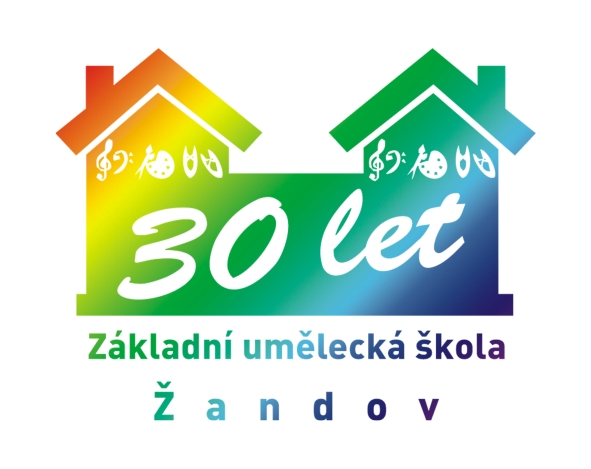                                   okres Česká Lípa, příspěvková organizace                                           Dlouhá 121, 471 07 Žandov, IČ: 70982112, e-mail: reditel@zuszandov.cz-------------------------------------------------------------------------------------------------------------------------------------- INFORMACE K ZAHÁJENÍ ŠKOLNÍHO ROKU 2019/2020DOMLUVY ROZVRHU VE DNECH 2. – 6. 9. 2019POBOČKA KRAVAŘEHUDEBNÍ OBORDomluva rozvrhu – ST 4. 9. 13:00 – 15:00TANEČNÍ OBORDomluva rozvrhu – ST 4. 9. 14:00 – 15:30Uchazeči, kteří absolvovali v daném termínu přijímací zkoušku do Základní umělecké školy Žandov, okres Česká Lípa, příspěvková organizace a odevzdali vyplněnou přihlášku, byli přijati ke studiu zvoleného oboru.VÝUKA VE VŠECH OBORECH BUDE ZAHÁJENA V PONDĚLÍ 9. 9. 2019BRZKOVÁ Michaela, dipl. um.Sólový zpěvuč. ZUŠCIMPLOVÁ Helena, Mgr.Hra na příčnou flétnu, zobcovou flétnuuč. ZUŠFILIP Václav, DiS.Hra na zobcovou flétnu, klavír, EKN, saxofon, Hudební naukauč. ZUŠEHRLICHOVÁ Adéla                          Taneční sál